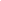 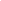 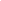 COMITÉ DE ÉTICA CIENTÍFICA DE LA FACULTAD DE FARMACIA FORMULARIO DE SOLICITUDDE ADDENDUMPROYECTOS DE INVESTIGACIÓN QUE INVOLUCRAN SERES HUMANOS COMO SUJETO DE INVESTIGACIÓN O EL USO DE DATOS PERSONALES O LA OBTENCIÓN Y LA UTILIZACIÓN DE MUESTRAS HUMANASANTECEDENTES DEL PROYECTO DE INVESTIGACIÓN.En caso de que el proyecto corresponda a una UNIDAD DE INVESTIGACIÓN O TESIS DE PREGRADO, indicar además:En caso de que el proyecto corresponda a una TESIS DE POSTGRADO, indicar además:SOLICITUD DE ADDENDUM AL PROTOCOLO DE INVESTIGACIÓN (agregue el número de filas que sean necesarias). Indique en forma concisa cada uno de los objetivos/ metodologías/protocolos que solicita agregar a su acta de aprobación bioética vigente y además señale las razones de su solicitud.DECLARACIÓN DE VERACIDAD Y COMPROMISO DE PROBIDADEl investigador responsable, individualizado en la primera página de esta solicitud, declara que toda la información descrita en este formulario corresponde a la verdad.  A su vez, el investigador responsable, se compromete a cumplir con lo explicitado en el documento “Responsabilidades de todo Investigador que Estudia con Seres Humanos” 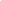 ANEXOS OBLIGATORIOSA continuación, indique los documentos han sido anexados a este formulario. Especifique en el caso de adjuntar otro documento.  Recuerde que no se podrá realizar la evaluación si no se cuenta con una copia del protocolo o consentimiento original y el modificado, según corresponda.A COMPLETARSE POR CEC-FAR UV:V. OBSERVACIONES:VI. DECISIÓN:VII. APRUEBA O RECHAZANº PROYECTO(Uso exclusivo Comité de Ética Científica)Fecha de aprobación y ACTA del protocolo originalFecha de Recepción1. TÍTULO DEL PROYECTO2. DURACIÓN DEL ESTUDIO Y FECHA ESTIMADA DE TERMINO3. INSTITUCIÓN PATROCINANTE4. FINANCIAMIENTO(FONDECYT, FONDEF, DIUV, OTRO)5. INVESTIGADOR/A RESPONSABLE: (nombre del/la ACADÉMICO/A)Teléfono de contactoCorreo electrónico6. INVESTIGADOR/A ALTERNO (nombre del/la ACADÉMICO/A)7. COINVESTIGADORES/AS (si es tesis/internado, nombre de los/as estudiantes)8. PROGRAMA DE CARRERA PREGRADO/ ASIGNATURA9. NOMBRE DEL/LA COORDINADOR/A DE LA ASIGNATURA10. PROGRAMA DE POSTGRADO11. NOMBRE DEL/LA PROFESOR/A GUÍADescriba el objetivo/protocolo/metodología que solicita agregar a su acta bioética aprobada Observaciones del Investigador ResponsableEntregue los antecedentes necesarios para justificar la solicitud, incluyendo referenciasDocumentosAdjunta No AplicaProtocolo originalProtocolo con solicitud incluyendo los addendum solicitadosFormulario de Consentimiento informado originalFormulario de Consentimiento informado con solicitud de addendumFormulario de Asentimiento informado originalFormulario de Asentimiento informado con solicitud de addendumCompromiso(s) de confidencialidad original(es)8. Compromiso(s) de confidencialidad con solicitud de addendumOtros (especificar)